HUV                                           9.B                                   17.2.20217.ROČNÍK https://www.youtube.com/watch?v=QevcqLP8Pqg&ab_channel=tvkasino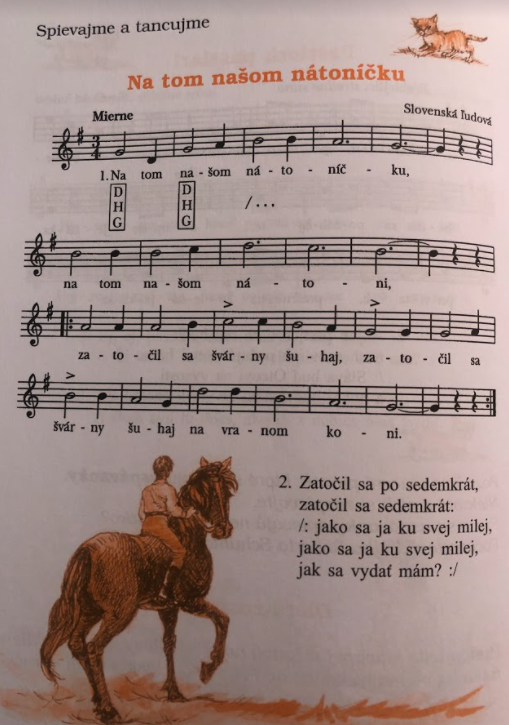 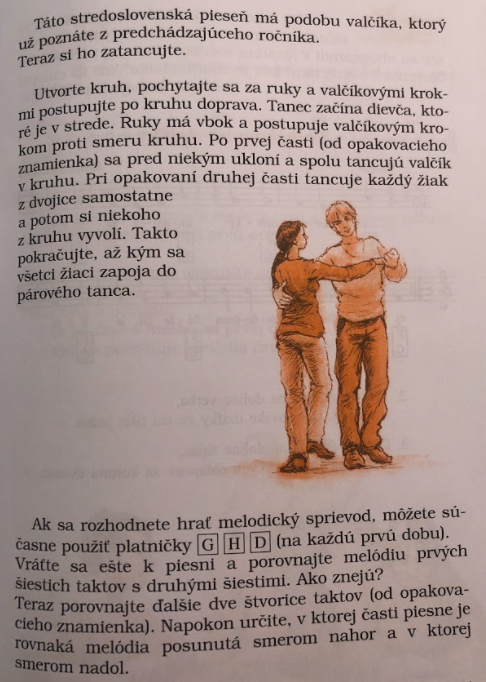 9.ROČNÍKDžezová hudba. Osobnosti americkej a slovenskej džezovej hudby-Džez alebo jazz  je hudobný žáner, ktorý vznikol začiatkom 20. storočia v USA, v meste New Orleans-Vznikol postupným zlúčením afroamerického folklóru s európskymi hudobnými tradíciami-Štýl sa vyznačuje improvizáciou, zvláštnym spôsobom tvorby tónu a stretávaním niekoľkých metrorytmických pásiem.-Džez znamenal zásadný prevrat v populárnej hudbe 20. storočiaPeter Lipa-je najvýznamnejšia osobnosť slovenskej jazzovej scény-Jeho hudba vychádza zo spojenia jazzu a blues.-Ako prvý spevák na Slovensku uplatňuje v jazzovej hudbe slovenčinu-Počas svojej speváckej kariéry sa vždy dokázal obklopiť vynikajúcimi hudobníkmi, ktorí mu pomohli dosiahnuť európsku reputáciu jazzového vokalistu.-V roku 1990 vznikla Slovenská jazzová spoločnosť. Peter Lipa je od začiatku jej prezidentom. -Dnes sa môže pochváliť tým, že spieval na všetkých kontinentoch. Louis Armstrong -bol americký černošský trubkár, spevák a skladateľ.-Armstrong bol prvý džezový hudobník, ktorý dosiahol celosvetové uznanie, a jeho prvoradou zásluhou je, že vzbudil záujem o džez v mnohých krajinách sveta.-O niektorých pesničkách sa hovorí, že sú nadčasové. Ale skladba „What A Wonderful World“, ktorú nahral tri roky pred smrťou, je nesmrteľná.https://www.youtube.com/watch?v=A3yCcXgbKrE&ab_channel=Piquant